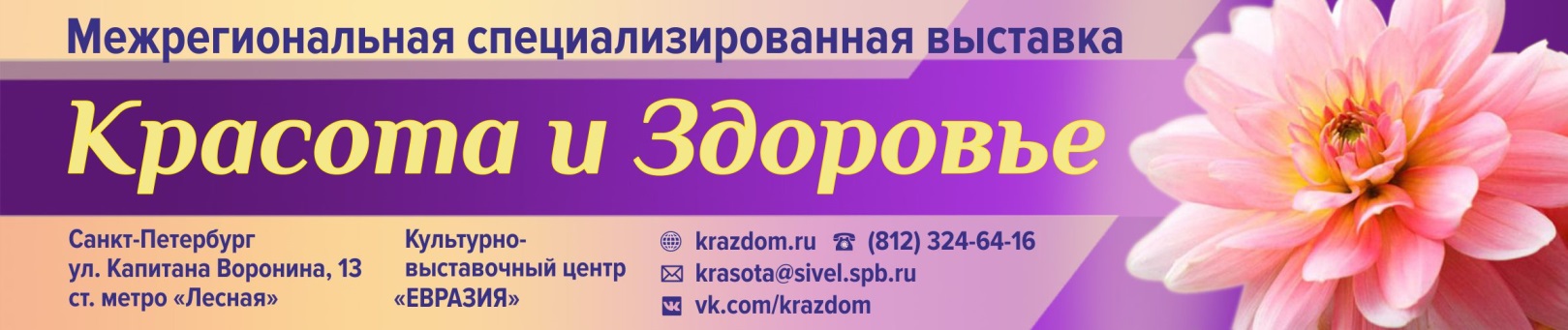 Организатор: ООО «Сивел»,Член Российского союза выставок и ярмарокПоддержка: Администрация Выборгского района города Санкт-Петербурга,Санкт-Петербургская торгово-промышленная палатаПресс-релизМежрегиональная специализированная выставка-ярмарка«Красота и Здоровье» г. Санкт-Петербург	1-6 апреля 2020 года состоится XXII весенняя межрегиональная специализированная выставка «Красота и Здоровье» (ранее «Красота. Здоровье. Молодость»).	Выставка стремится привлечь внимание населения к ведению здорового образа жизни, формированию культуры здоровья, к вопросам здорового питания, к предупреждению заболеваний посредством профилактики, что соответствует одному из приоритетных направлений государственной политики.За более чем двадцатилетнюю историю выставка обрела широкий круг участников и посетителей. Выставка собирает более 170 экспонентов из 25 регионов России и стран ближнего и дальнего зарубежья, более 15000 посетителей. Выставка традиционно будет проходить в 4 залах Культурно-выставочного центра «Евразия» г. Санкт-Петербург по следующим тематическим направлениям:Косметика, парфюмерияЛечебно-оздоровительная продукцияУслуги в сфере красоты и здоровьяТехнические средства для здоровья и красотыПродукты для здорового питанияИзделия из натуральных и современных материалов В конференц-зале  состоятся презентации по темам поддержания и сохранения здоровья и красоты. В течение выставки ежедневно будут проводиться демонстрация оздоровительных упражнений и мастер – классы, в которых каждый желающий сможет принять участие. Все мероприятия для посетителей бесплатны.Выставка будет интересна как специалистам в области медицины, фармакологии, косметологии, диетологии, так и многочисленным посетителям, неравнодушным к своему здоровью и красоте.Время работы выставки: 1-5 апреля – с 11:00 до 19:00 часов;	    6 апреля – с 11:00 до 17:00.За дополнительной информацией обращайтесь: www.krazdom.ru, www.sivel.spb.ru, vk.com/krazdomДиректор выставки: Шарапова Наталья Викторовна
Эл. почта: krasota@sivel.spb.ru,  krasota-sivel@yandex.ruАдминистратор выставки: Анфалова Юлия Сергеевна
Эл. почта: krasota-reklama@sivel.spb.ruтел./факс: +7(812) 596-38-64, 324-64-16, моб.+7-911-787-07-44